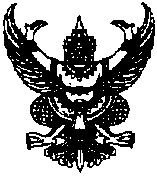                                            	  คำสั่งคณะศิลปกรรมศาสตร์             มหาวิทยาลัยเทคโนโลยีราชมงคลธัญบุรี              ที่       /2561เรื่อง  แต่งตั้งอาจารย์นิเทศนักศึกษาสหกิจศึกษา ภาคการศึกษาที่ 1 ประจำปีการศึกษา 2561	          ตามที่คณะศิลปกรรมศาสตร์ มหาวิทยาลัยเทคโนโลยีราชมงคลธัญบุรี ได้เปิดวิชา07-300-402 ทางศิลปกรรมศาสตร์ ในภาคการศึกษาที่ 1 ปีการศึกษา 2561 ระหว่าง วันจันทร์ที่  25  มิถุนายน  2561 ถึงวันศุกร์ที่ 19  ตุลาคม  2561  ของภาควิชาศิลปะการออกแบบและเทคโนโลยี	          เพื่อให้นักศึกษาได้รับประสบการณ์ตรงจากสถานประกอบการในฐานะพนักงานเต็มเวลา เป็นไปตามวัตถุประสงค์ด้วยความเรียบร้อย คณะศิลปกรรมศาสตร์ จึงแต่งตั้งอาจารย์นิเทศนักศึกษาสหกิจศึกษา แต่ละสายของสาขาวิชา ดังนี้สายที่ 1อาจารย์นิเทศ สาขาวิชาออกแบบนิเทศศิลป์	ผศ.ดร.ณปภัช	เจริญผลสายที่ 2     อาจารย์นิเทศ สาขาวิชาออกแบบนิเทศศิลป์		ผศ.ดร.รุ่งนภา สุวรรณศรีสายที่ 3   อาจารย์นิเทศ สาขาวิชาออกแบบนิเทศศิลป์	ผศ.ดร.ชมจันทร์ ดาวเดือนสายที่ 4    อาจารย์นิเทศ สาขาวิชาออกแบบนิเทศศิลป์	นายประเสริฐ	จันทรสุวรรณสายที่ 5    อาจารย์นิเทศ สาขาวิชาออกแบบนิเทศศิลป์	นายธนาพร	ประกอบดีสายที่ 6    อาจารย์นิเทศ สาขาวิชาเครื่องปั้นดินเผา	นางสาวอชิตา	เทพสถิตย์สายที่ 7 อาจารย์นิเทศ สาขาวิชานวัตกรรมการออกแบบผลิตภัณฑ์ร่วมสมัย	ผศ.สุจินต์   เพิ่มพูล	สายที่ 8 อาจารย์นิเทศ สาขาวิชานวัตกรรมการออกแบบผลิตภัณฑ์ร่วมสมัย    ผศ.ดร.วนิดา ฉินนะโสต		สายที่ 9 อาจารย์นิเทศ สาขาวิชานวัตกรรมการออกแบบผลิตภัณฑ์ร่วมสมัย	ว่าที่ รตญ.ปัญจลักษณ์ หรีรักษ์ สายที่ 10 อาจารย์นิเทศ สาขาวิชานวัตกรรมการออกแบบผลิตภัณฑ์ร่วมสมัย	นายวาสิน สายมา สายที่ 11 อาจารย์นิเทศ สาขาวิชานวัตกรรมการออกแบบผลิตภัณฑ์ร่วมสมัย	ผศ.สิลัง สุพวงแก้วสายที่ 12 อาจารย์นิเทศ สาขาวิชานวัตกรรมการออกแบบผลิตภัณฑ์ร่วมสมัย ผศ.ดร.บุญเรือง สุพวงแก้ว							      นายสุรพันธ์ จันทนะสุตสายที่ 13 อาจารย์นิเทศ สาขาวิชานวัตกรรมการออกแบบผลิตภัณฑ์ร่วมสมัย ผศ.โยธิน แพทย์พิทักษ์สายที่ 14 อาจารย์นิเทศ สาขาวิชาการออกแบบแฟชั่นและศิลปะสิ่งทอ	ผศ.ประภาศรี จันทร์โอสายที่ 15 อาจารย์นิเทศ สาขาวิชาการออกแบบแฟชั่นและศิลปะสิ่งทอ	นายสุระจิตร  แก่พิมพ์สายที่ 16     อาจารย์นิเทศ สาขาวิชาการออกแบบแฟชั่นและศิลปะสิ่งทอ	     ว่าที่ร้อยตรีหัตถศิลป์  เจริญอัศวกุลสายที่ 17     อาจารย์นิเทศ สาขาวิชาการออกแบบแฟชั่นและศิลปะสิ่งทอ	     นางสาวณิรชญา 	จังติยานนท์สายที่ 18     อาจารย์นิเทศ สาขาวิชาการออกแบบแฟชั่นและศิลปะสิ่งทอ	     ผศ.ดร.ใจภักดิ์ บุรพเจตนา								     ดร.สมพร วาสะศิริสั่ง  ณ  วันที่           กรกฏาคม    พ.ศ.   2561 	(ผู้ช่วยศาสตราจารย์อริยา  สุอังคะวาทิน)        		     คณบดีคณะศิลปกรรมศาสตร์ลำดับที่ชื่อ-นามสกุลชื่อ-นามสกุลสถานประกอบการ1.1. นางสาวโชติกามรรคหิรัญบริษัท Hflim Production จำกัด1991/110 อารียาแมนดาธีน่า ซอย สุขุมวิท 77 ถนนอ่อนนุช กรุงเทพฯ 2.1. นายภาณุพงศ์2. นางสาวกานนิศาแซ่เตียวคำอุ่นบริษัท วีหกโปรดักชั่น จำกัดเลขที่ 22/23 อาคาร 6 แขวงลาดสวาย เขตลำลูกกาจ.ปทุมธานี 121503.1. นางสาวรัญญา2. นางสาวพรนภัส3. นางสาวกรรณิการ์ศิริพลับเอี่ยมอิทธิพลสร้อยแก้วบริษัท อาร์ตเวนทิสต์ จำกัดเลขที่ 988/49 อาคารกรีนิช ถนนรามอินทราแขวงคันนายาว เขตคันนายาว จ.กรุงเทพฯ4.1. นายกมลชัย ผิวนวลบริษัท SANDBOX GLOBAL87/105 Modern Town Building, 12th floorSoi Sukhumvit63 KlongTan, Wattana Bangkokลำดับที่ชื่อ-นามสกุลชื่อ-นามสกุลสถานประกอบการ1.1. นายมาโนช   เกตุเพ็ชรบริษัท WAI KAWEE.CO.,LTD. (AIRLAB)เลขที่ 95 ซ.ชินมาศ ถนน สุขุมวิทแขวง พระโขนง จ.กรุงเทพฯ 102602.1. นายภาศกร  ทับพงษ์บริษัท Punica Publishingเลขที่ 35/1 ซ.ลาดพร้าว 58/1 ถ.ลาดพร้าว แขวงวังทองหลาง เขตวังทองหลาง จ.กรุงเทพฯ3.1. นางสาวโชติกา มรรคหิรัญบริษัท Marang Studio 69/1 ถนนเสนานิคมแขวงจระเข้บัว เขตลาดพร้าวกรุงเทพฯ4.1. นางสาวพีรกานต์ ประสมทรัพย์องค์การค้าของ สกสค.2249 ถนน ลาดพร้าว แขวง สะพานสองเขต วังทองหลาง กรุงเทพฯ 103105.1. นางสาวสุจิรา2. นายสิรวิชญ์ฤทธิมนตรีเอกนันทกุลบริษัท สปริงนิวส์ คอร์ปอร์เรชั่น จำกัด333 อาคารเล้าเป้งง๊วน1 ชั้น 11 ซ.เฉยพ่วง ถ.วิภาวดี-รังสิต แขวงจอมพล จตุจักร กรุงเทพฯ 10900ลำดับที่ชื่อ-นามสกุลชื่อ-นามสกุลสถานประกอบการ1.1. นางสาวนิดาลักษณ์2. นางสาววรินพิชชาคะโยธาฐิติจิราภัทร์บริษัท ออลไอเดีย สตูดิโอ จำกัดเลขที่ 179/35 ถนนนาวงประชาพัฒนา แขวงสีกันเขตดอนเมือง กรุงเทพฯ102102.1. นายพลวัฒน์ คงคามาศสวนสนุก Dream world(บริษัทอมิวส์เม้นท์ ครีเอชั่น จำกัด)3.1. นางสาวชญานิน ตรีไตรศูลบริษัท เอ ดรีม สตูดิโอ จำกัด438 ถนน ประชาราษฎร์ ตำบล ตลาดขวัญอำเภอ เมืองนนทบุรี จังหวัด นนทบุรี 110004.1.นางสาวชุลีพร2. นายอนันต์3. นายอรรถพลลักษณะจันทร์ปัตธรรมสิปปพัฒนากรบริษัท Starpics จำกัดเลขที่ 202/1 ถนนสามเสน แขวงบางขุนพรหม เขตพระนคร กรุงเทพฯ 102005.1. นางสาวจิรารัตน์2. นางสาวอารยาผ่องแผ่วจันทมาวงค์บริษัท คิว คิว (ประเทศไทย)จำกัดเลขที่ 630/1 อาคารศิริชัย ถนนลาดพร้าวแขวงจันทรเกษม เขตจัตุจักร จ.กรุงเทพฯลำดับที่ชื่อ-นามสกุลชื่อ-นามสกุลสถานประกอบการ1.1. นางสาวณัฐริดา มวนอ่อมมูลนิธิหลวงพ่อพูล วัดไผ่ล้อมวัดไผ่ล้อม2.1. นายชัชพงษ์ ประทุมมาณบริษัท 101 Print House Co.Ltd/Printing595 ถนนลาดพร้าว แขวงจอมพลเขตจตุจักร กรุงเทพฯ 10900ลำดับที่ชื่อ-นามสกุลชื่อ-นามสกุลสถานประกอบการ1.1. นายชัชพงษ์ ประทุมมาณบริษัท 360 องศา เอ็นเตอร์เทนเม้นส์ จำกัด190 รัชดา-รามอินทรานวลจันทร์ บึงกุ่ม กรุงเทพฯ 102302.1. นางสาวจุฑามาศ พานทองบริษัทเดอะโรโมรูม จำกัด29/18 หมู่ 8 ตำบลลาดสวายอำเภอลำลูกกา จังหวัดปทุมธานี 121503.1. นายชัชพงษ์ 	 ประทุมมาณ1. นายชัชพงษ์ 	 ประทุมมาณบริษัท 360 องศา เอ็นเตอร์เทนเม้นส์ จำกัด190 รัชดา-รามอินทรา นวลจันทร์ บึงกุ่มกรุงเทพฯ 102304.1. นางสาวจุฑามาศ             พานทอง1. นางสาวจุฑามาศ             พานทองบริษัทเดอะโรโมรูม จำกัด29/18 หมู่ 8 ตำบลลาดสวายอำเภอลำลูกกา จังหวัดปทุมธานี 121505.1. นางสาวญานิกา2. นางสาวพรเพ็ญ วิภากูลศรีโยนาบริษัทวิริยะธุรกิจ จำกัดเลขที่ 3 ซอย นนทบุรี22  ตำบล บางกระสอจังหวัดนนทบุรี6.1. นางสาวมนปริยา   ปานยืนบริษัท เดอะมั้งค์ สตูดิโอ จำกัดเลขที่ 50/1 ซ.พัฒนาการ17 ถนนพัฒนาการแขวงสวนหลวง เขตสวนหลวง จ.กรุงเทพฯ 102507.1. นายสหรัฐ   สิงห์โหมบริษัท แฟทแคท จำกัดเลขที่ 402/51 อาคารทาวน์อินทาวน์ ซอยลาดพร้าว 94 ถนนลาดพร้าว แขวงวังทองหลาง เขตวังทองหลาง จ.กรุงเทพฯ8.1. นายพีรพล 2. นายยุทธพร บึงสว่างปัญญาสว่างบริษัท CREATIVE MAX STUDIO CO.,Ltd.85/46 หมู่5 ตำบลบางพูนอำเภอเมือง จังหวัดปทุมธานี 12000ลำดับที่ชื่อ-นามสกุลชื่อ-นามสกุลชื่อ-นามสกุลสถานประกอบการ1.นางสาวอริสสรา               นางสาวอริสสรา               ธัญญาวุฒิบริษัท Lunchbox Studioเลขที่ 4360 ซอยลาดพร้าว 101 (วังทองหลาง) ถนนลาดพร้าว แขวงคลองจั่น เขตบางกะปิ จ.กรุงเทพฯ 107002.1. นางสาววันวิสา       ซุยพรมซุยพรมบริษัท Digital Homemade By The Sun2. นางสาวธิดารัตน์   พันธ์ศิริพันธ์ศิริเลขที่ 333/100 ไอทีสแควร์ ชั้น 12 อาคาร 1ถนนแจ้งวัฒนะ แขวงตลาดบางเขน หลักสี่ จ.กรุงทพฯ 121203.1. นางสาววันวิสา       ซุยพรมซุยพรมบริษัท Digital Homemade By The Sun2. นางสาวธิดารัตน์   พันธ์ศิริพันธ์ศิริเลขที่ 333/100 ไอทีสแควร์ ชั้น 12 อาคาร 1ถนนแจ้งวัฒนะ แขวงตลาดบางเขน หลักสี่ จ.กรุงเทพฯ 121205.1. นางสาวรัฐพร  โพธิ์หล้าโพธิ์หล้าบริษัท Like Me Co.,Ltd.เลขที่ 126/5 อาคารไทยศรี ชั้น 2 แขวงบางลำพูล่างเขตคลองสาน จ.กรุงเทพฯ 106006.1. นางสาวชนัญชิดา ชมพูชมพูบริษัท ตำหนักศิลป์ แอเวอร์ไทซิ่ง จำกัดเลขที่ 448/9-10 โชคชัย4 ซอย8แขวงลาดพร้าว กรุงเทพฯลำดับที่ชื่อ-นามสกุลชื่อ-นามสกุลสถานประกอบการ1.1. นาย จิณณวัตร    อยู่วิจิตรบริษัท ราชาเซรามิค จำกัดเลขที่ 8 หมู่ 32 ต.หนองอ้อ อำเภอบ้านโป่ง จังหวัดราชบุรี 701102. 1. นายณัฐพล2. นายกฤติพงศ์3. นายรังสรรค์4. นายศิรศักดิ์สวนสูงแพทองสวนจันทร์ศรีเพ็ชร์บริษัท Ceramic Simplicityเลขที่ 55/2 ตำบลหนองน้ำใหญ่  อำเภอผักไห่จ.พระนครศรีอยุธยา  13280ลำดับที่ชื่อ-นามสกุลชื่อ-นามสกุลสถานประกอบการ1.1. นางสาวชุตินันท์ขุมทองบริษัท ลิกซิล (ประเทศไทย) จำกัด (มหาชน)2. นางสาวสุรดา3. นางสาวอภิชญาจันทรชิรัตน์เพชรรัตน์เลขที่ 1/6 หมู่ 1 กม.32 ถนนพหลโยธินตำบลคลอง 1  อำเภอคลองหลวง จังหวัดปทุมธานี2. 1. นางสาวหทัยชนก2. นางสาวธัญจิราเห็มหองปุตตาบริษัท ฑี ฐาณิญา จำกัดเลขที่ 117/25 ม.6 แขวงทุ่งสองห้องเขตหลักสี่ จ.กรุงเทพมหานคร 10210ลำดับที่ชื่อ-นามสกุลชื่อ-นามสกุลสถานประกอบการ1.1. นายศิวกร   เสมาทองบ้านศาสตราจารย์เกียรติคุณเสริมศักดิ์ นาคบัวเลขที่ 54/1 ม.3 ต.บางกระเบาอ.นครชัยศรี จ.นครปฐม 731202.1. นางสาวรัชรินทร์2. นางสาวมาลีวัลย์นครไพรเฉลิมขวัญบริษัท เซรามิค ลิฟวิ่ง จำกัดเลขที่ 2463/1 ชั้น 2 อาคารเบสท์เฮ้า ถนนเพชรบุรีตัดใหม่ เขตห้วยขวาง จ.กรุงเทพมหานคร 103803.1. นายอลงกต ศรีอนันต์ศูนย์ COE คณะศิลปกรรมศาสตร์ มทร.ธัญบุรีต.คลองหก อ.ธัญบุรี จ.ปทุมธานี 12110ลำดับที่ชื่อ-นามสกุลชื่อ-นามสกุลสถานประกอบการ1.1. นางสาวฤทัยพรทวีศรีบริษัท รอยัล ปอร์ซเลน จำกัด (มหาชน)2. นางสาวอินทิราบำคำเลขที่ 26,39 ถนนสุดบรรทัด ตำบลตาลเดี่ยวอำเภอแก่งคอย จังหวัดสระบุรี2.1. นางสาวอรุณรัตน์    เปียรักใคร่บริษัท ธนบดีเดคอร์ เซรามิค จำกัดเลขที่ 543 ม.1 ถนนลำปาง-มาทะ ต.กล้วยแพะอ.เมืองลำปาง จ.ลำปาง 520003.1. นางสาวทิพากร ผ่องเมืองปักบริษัท ครีเอชั่น เฟอร์นิเจอร์ อินดัสทรี จำกัดเลขที่ 19/108 ม.3 ถ.พหลโยธิน ต.คลองหนึ่ง อ.คลองหลวง จ.ปทุมธานีลำดับที่ชื่อ-นามสกุลชื่อ-นามสกุลสถานประกอบการ1.1. นางสาวพิมประไพ   ศรีจันทร์งามบริษัท เมเจอร์ ซินีเพล็กซ์ กรุ๊ป จำกัด (มหาชน)เมเจอร์รัชโยธิน อาคารอเวนิว ชั้น 142.1. นายสิริวัฑ   เหมือนอ้นบริษัท นันทวรรณกรีนดิ้ง จำกัดเลขที่ 39 ม.4 แขวงวังจุฬา เขตวังน้อยจ.พระนครศรีอยุธยา3.1. นายยุทธศิลป์2. นายคุณานนท์  3. นายนฤดล 4. นายสุวิจักขณ์   บุญสุขฤทธิวาจาคำใจ พูลแก้ว          สรรพสินสินค้าเซ็นทรัล จำกัด สาขารังสิตเลขที่ 94 ถ.พหลโยธิน ต.ประชาธิปัตย์อ.ธัญบุรี จ.ปทุมธานี 121304.1. นายธนพนธ์   ครองสระน้อยบริษัท บีม โมลดิ้ง แอนด์ พาร์ทส์ จำกัดเลขที่ 62/182-3 ม.4 ต.เสม็ดเหนือ อ.บางคล้า จ.ฉะเชิงเทรา5.1. นายสมยศ  ป้อมแก้วองค์การกระจายเสียงและแพร่ภาพสาธารณะแห่งประเทศไทย 145 ถนนวิภาวดี-รังสิต แขวงตลาดบางเขน เขตหลักสี่ กรุงเทพฯ 102106.1. นายวิภพ    ดีพร้อมบริษัท เฮ้าส์ เฟรนด์ลี่ โปรดักส์ จำกัดเลขที่ 30 ม.1 ถ.รังสิต-นครนายก ต.บึงคำพร้อยอ.ลำลูกกา จ.ปทุมธานี 12150ลำดับที่ชื่อ-นามสกุลชื่อ-นามสกุลสถานประกอบการ1.1. นางสาวนัยนา2. นางสาวกรรณิกาตระกูลสุนทรชัยแก้วเชือกหนังบริษัท ลามอนด์ดีไซน์ จำกัดเลขที่ 88/1 ซ.โชติวัฒน์ 1 ถ.ริมคลองประปา แขวงบางซื่อ เขตบางซื่อ จ.กรุงเทพมหานคร 108002.1. นางสาววรรธราพร 2. นางสาวศุภาพิชญ์3. นางสาวปานย่า  สมานมากเจริญทรงเพชรประดับบริษัท อินเด็กซ์ ลิฟวิ่งมอลล์ จำกัดเลขที่ 505 ถ.ประเสริฐมนูกิจ แขวงลาดพร้าวเขตลาดพร้าว กรุงเทพมหานคร 102303.1. นายนัฐพล   เงินมงคลร้าน นีโน่คาเมร่าเลขที่ 4 ศิรดาเพลส ซ.ลาดพร้าว 80 แยก 20แขวงวังทองหลาง เขตวังทองหลาง จ.กรุงเทพมหานคร 103104.1. นางสาวธมน  จรัสวรกรบริษัท มาร์ค อินมีเดียร์ จำกัดเลขที่ 18/141 ม.8 หมู่บ้านปริญลักษณ์ ซ.แจ่มจันทร์ถ.เกษตร-นวมินทร์ แขวงคลองกุ่ม เขตบึงกุ่มกรุงเทพมหานคร 102305.1. นายรพินทร์   พุทธรักษ์ห้างหุ้นส่วนจำกัด 66 สร้าง 2009เลขที่ 78/768 ต.ละหาร อ.บางบัวทอง จ.นนทบุรี6.1. นายนฤภัทร   พิชญะจรรยาสถานีโทรทัศน์ Thai PBSเลขที่ 145 ถนนวิภาวดีรังสิตแขวงตลาดบางเขน เขตหลักสี่ กรุงเทพฯ 10210ลำดับที่ชื่อ-นามสกุลชื่อ-นามสกุลสถานประกอบการ1.1. นางสาวน้ำเงิน นาคเอกห้างหุ้นส่วนแสงทองเฟอร์นิเจอร์ คอนเซ็ปต์ โอมแอนด์ ออฟฟิศ สำนักงานใหญ่ 188 หมู่2 ตำบลบ้านกรด อำเภอบางปะอินจังหวัดพระนครศรีอยุธยา 131602.1. นายณัฐวุฒิ 2. นายสถาพร บางแก้วแคฝอยบริษัท ศรีอยุธยาเหรียญทอง จำกัด1268 ถนนคสล หมู่ 910 ตำบลหนองขนากอำเภอท่าเรือ จังหวัดพระนครศรีอยุธยา 131303.1. นางสาวนวรัตน์ 2. นางสาวปารวีย์3. นางสาวพิชามญชุ์4. นางสาวธนัญญานัญณ์ ใจวงจ่าพูดเพราะแสงอ่อนเสาว์ราช   บริษัท บางกอกรับเบอร์ ดีเวลลอปเมนต์ เซ้นเตอร์ จำกัด เลขที่ 90 ม.11 ต.บางนมโค อ.เสนาจ.พระนครศรีอยุธยา 131104.1. นายเมธาสิทธิ์2. นายจักรวาลย์  3. นายธนชิต  4. นายวสวัตติ์     ดวงสีดาชารีผายเผือกฉุยประวัติศิริ     ศูนย์ศิลปาชีพบางไทรอ.บางไทร จ.พระนครศรีอยุธยาลำดับที่ชื่อ-นามสกุลชื่อ-นามสกุลสถานประกอบการ1.1. นายธีรภัทร คัญชิงบริษัทซีพีแอล กรุ๊ฟ จำกัด (มหาชน)CPL 700 หมู่6 ถนนสุขุมวิทตำบลบางปูใหม่ อำเภอเมือง จังหวัดสมุทรปราการ1. นางสาวรัตนา เกตุทัตบริษัทโรดิน่า จำกัด 2/25 หมู่4 ต.ลำลูกกา อ.ลำลูกกา จ.ปทุมธานี1. นางสาวธิรินดา2. นางสาวมาธาวี   เจริญศักดิ์เกิดเกษม   บริษัท ยัมมี่ อินเตอร์เทรด จำกัดเลขที่ 120/4 ซ.พัฒนาการ 1 สาธุประดิษฐ์ 34 แยก 2 แขวงบางโพงพาน เขตยานนาวา จ.กรุงเทพมหานคร 101201. นางสาวณัฐสิมา เดชฤดีบริษัท ที เอส เทค จำกัด88 หมู่ 6 นิคมอุสาหกรรม เหมราช ถ.หนองปลากระดี่ ต.หนองปลาหมอ อ.หนองแค จ.สระบุรี 18140ลำดับที่ชื่อ-นามสกุลชื่อ-นามสกุลสถานประกอบการ1.1. นายพงศ์ธรบุญเพ็งบริษัท ฟีเนเล่ เวดดิ้ง สตูดิโอ จำกัด2. นางสาวธารทิพย์เกริกชัย576/10 ซอยลาดพร้าว 112 (เอี่ยมสมบูรณ์)แขวงพลับพลา เขตวังทองหลาง จ.กรุงเทพมหานคร 10310ลำดับที่ชื่อ-นามสกุลชื่อ-นามสกุลสถานประกอบการ    1.นางสอิสริยาภรณ์   ชมพูเพ็ชรบริษัท เพาเวอร์ นาว จำกัดเลขที่ 77/3 ถ.อรุณอัมรินทร์ แขวงอรุณอัมรินทร์เขตบางกอกน้อย กรุงเทพมหานคร 10700ลำดับที่ชื่อ-นามสกุลชื่อ-นามสกุลสถานประกอบการ   1.1. นายธันณกรไม่มีทุกข์ผู้จัดการบริษัท ไอคอนนิค แอพพาเรล กรุ๊ฟ จำกัด640/48 ซอยเพชรบุรี22 ถนนเพชรบุรีแขวงถนนเพชรบุรี เขตราชเทวี กรุงเทพฯ 10400ลำดับที่ชื่อ-นามสกุลชื่อ-นามสกุลสถานประกอบการ1.1. นายบุญฤทธิ์2. นายเสฏฐวุฒิ3. นายคณิศรโพธิ์ทองเชื่อมชิดตราชูบริษัท เหมฤทธิ์ จำกัดเลขที่ 816 หมู่บ้านชวนชื่นโมดัสวิภาวดี ถ.วิภาวดีแขวงสนามบิน เขตดอนเมือง จ.กรุงเทพมหานคร 10210